Application FormPlease TYPE or use BLOCK LETTERS. Please return this form no later than April 26, 2019. It is highly recommended to send it by fax or e-mailin advance. (※Signature’ image should be contained in the form when it is submitted by e-mail.)NHQs, Girl Scouts of Korea,47, Yulgok-ro,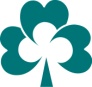 Jongno-gu, Seoul, 03060, KoreaFax: +82 2 738 3013/ intl@girlscout.or.krName of National Organization: ………………….………..………….…………….Name(Please underline surname): ..................……….............................………………....Date of Birth: .................................(Age)..........…… Gender.: ..….........................Passport Number: ………………….… Expiry date of passport:…………………Address: ................................................................................................................Telephone: ........…................…...............   Fax: (If any) .........…................….….E-mail: ......………..............................................................................................….Position in Girl Scouting: ......……....................................................................…...(e.g.  Brownie / Girl Scout / Ranger / Adult Leader)Contact person in emergency: Name ..................………........................................................................……. Relationship .….............….........….. Tel ........................................……... Fax .........…...............................…..  E-mail ...................................……..Religion: .....…..........……..................................................................................…..Diet requirements: .….....……...........................................................................…..Allergic to: .…............................................................................................………...Any medical treatment at present: ….........................................................………..Any long term or previous injury that may re-occur during the Camp: ......................................................................................………................………...Height: ....…....…........cm    Weight: ..….….….........kgChest size: ..……...…cm (for T-shirt)    Blood type: ..…….....If you are 19 years or under, please ask a parent/guardian to sign the following:I consent to my child taking part in outdoor activities and I acknowledge that as a result of those risks, injuries may be sustained from time to time. I agree that in the event of illness or injury requiring hospitalization, Girl Scouts of  will act on my behalf and make the necessary arrangements. I also understand that I may be asked to assist with the associated travel/medical costs incurred.                                Signature of parent/guardian ...................................………..I confirm the correctness of all data with my signature.Signature of applicant .............................................………..Travel FormPlease TYPE or use BLOCK LETTERS. Please return this form no later than May31, 2019. It is highly recommended to send it by fax or e-mail in advance.NHQs, Girl Scouts of Korea, 47, Yulgok-ro,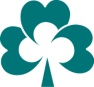 Jongno-gu, Seoul, 03060, KoreaFax: +82 2 738 3013/ intl@girlscout.or.krName of Group: .....…….......................................................……...........................Total numbers of participants: ......……….....................................……...................1. Flight Schedule(if you will stop over, please write the whole flight details)Arrival at Incheon International AirportDate: ...…....….....................….....…....   Time: ...........……............................…..Place of Departure: ……………………………………………………………………..Flight No.: .....…....….....…...................   Airlines: ......................................….….By other means, please specify: ……...............................................................…..………..................................................…................................................................Departure from Incheon International AirportDate: ............………............…....…......   Time: ..........................................….….Airport: ................…..…….................…   Destination: ...................................…..Flight No.:..…......…....….....….............  Airlines: .......…...............................…..By other means, please specify: ......……......................................................……..……....................................................................................................................….2. Visa requirementDo you need a visa to enter Korea?□ Yes                              □ No 